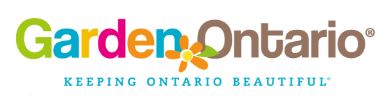 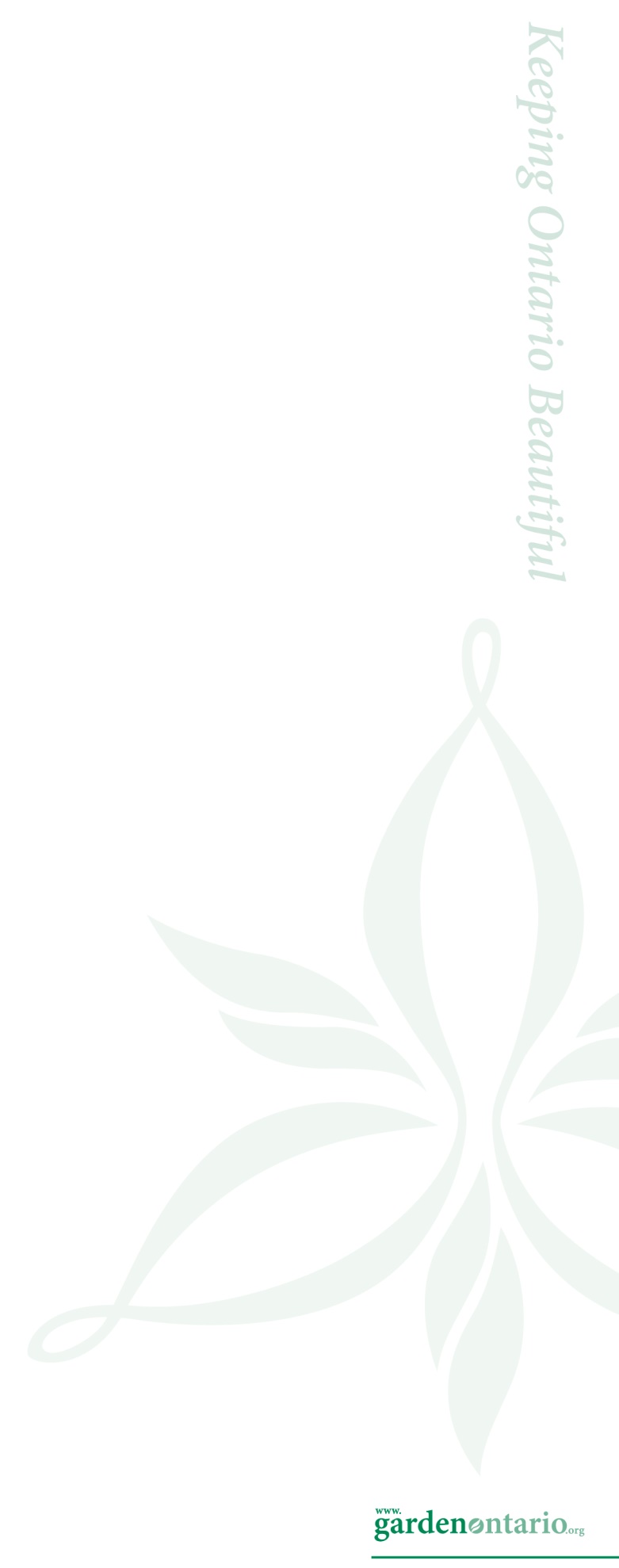 Ontario Horticultural Association AwardsThe OHA encourages Societies/Clubs to nominate deserving people for recognition with an OHA award.  These mandatory templates are meant to assist Societies/Clubs to provide information that is used to evaluate nominations.  We appreciate electronic submissions because they are much easier to read when circulated by e-mail.Ontario Horticultural Association Silver MedalThe Ontario Horticultural Association Silver Medal is the highest award of the Association. The award is given for outstanding work in the advancement of horticulture in accordance with the Mission and Goals of the Association.Nominee For Award:		Horticultural Society/Club:                                                                        	District #:                           	Nominee’s Address:                                                                                                                               		City: 		Postal Code:	Phone Number:		E-mail:			
Person Submitting Nomination:                                                                                                            		Address:	                                                                                                                                                	City:  	 Postal Code:	Phone Number:		E-mail: 	
Description of Outstanding Service (add space as needed):  	Specific Examples of Service: (add space as needed):
Meritorious Service to Beautification, Conservation or Ecological Work on a District or Provincial Basis:	Establishment and Maintenance of Trial Plots, Botanical Gardens and Arboreta and/or Intensive Horticulture such as Originating and Producing Outstanding Varieties of Plants:Outstanding Leadership in the Promotion of Horticultural Societies/Clubs Including Their Programs, Membership and Related Activities or Other Worthy Efforts: NOTE:	Nominee must be a member, in good standing, of an OHA Affiliated Society/Club, in good standing.Nominations should be sent to and received by the Awards Coordinator on or before February 28th.  Sharlene Desjardins, Awards Coordinator, 
Ontario Horticultural Association, 
P.O. Box 2123, Deep River, ON K0J 1P0, 
Email:  awards@gardenontario.org   Phone:  613-584-1748